lMADONAS NOVADA PAŠVALDĪBA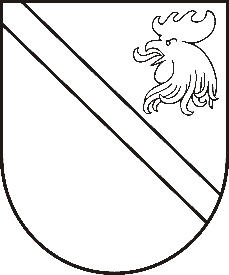 Reģ. Nr. 90000054572Saieta laukums 1, Madona, Madonas novads, LV-4801 t. 64860090, fakss 64860079, e-pasts: dome@madona.lv ___________________________________________________________________________MADONAS NOVADA PAŠVALDĪBAS DOMESLĒMUMSMadonā2017.gada 28.decembrī						Nr.733								(protokols Nr.27, 13. p.)Par grozījumiem 28.11.2013. domes lēmumā Nr.768 „Maksas pakalpojumi un samaksas apjomi Madonas novada pašvaldības domes izveidotajās iestādēs Madonas pilsētā” (prot.Nr.26, 29.p.)Izskatījusi Madonas BJC direktores G.KĻAVIŅAS 26.10.2017.iesniegumu ar lūgumu atcelt maksu par interešu izglītības nodarbībām Madonas Bērnu un jauniešu centrā (Madonas BJC) ar 2018.gada 1.janvāri. Saskaņā ar domes lēmumu (28.11.2013., protokols Nr.26., 27.p.) maksa audzēkņiem, kas apmeklē vienu vai vairākas interešu izglītības programmas ir 2,80 EUR mēnesī, 100% atlaide ir bērniem ar invaliditāti, bāreņiem, skolēniem, kuriem ir sociālās korekcijas programmas, tiem, kuru ģimenēm piešķirts trūcīgās vai maznodrošinātās ģimenes statuss un tad, ja nodarbības notiek skolās vai citu jauniešu centru telpās. 50 % atlaide tiek piešķirta daudzbērnu ģimeņu bērniem, t.i., mēnesī sanāk, ka jāmaksā 1,40 EUR. Uz 2017.gada 1.decembri, noslēdzot līgumus ar vecākiem, interešu izglītības programmās reģistrēti 410 audzēkņi (277 izglītojamie).  Finansējums Madonas BJC realizētajām programmām ir gan pašvaldības (66 stundām), gan valsts mērķdotācija (141 stunda), gan vecāku līdzdalības maksājums. Arī novada vispārizglītojošās izglītības iestādes realizē interešu izglītības programmas, kuras tiek apmaksātas no valsts mērķdotācijas (291 stunda), bet par šo programmu apguvi bērniem nav jāmaksā. Tāpēc, ievērojot vienlīdzības principu, jābūt iespējai bērniem arī  Madonas BJC apgūt interešu izglītības programmas bez maksas. Pašvaldības darbinieku - pedagogu, direktores vietnieces un grāmatvežu ieguldītais darbs, laika patēriņš ir lielāks nekā tam pretī ieksētās maksas (2014.g. – 3770 EUR, 2015.g. – 4253 EUR, 2016.g. – 4224 eur). Šī summa Madonas BJC budžetā veido 3 %, un saņemtajiem ieņēmumiem no mācību maksas nav būtiskas ietekmes uz Madonas BJC darbības un interešu izglītības programmu īstenošanas nodrošināšanu.  Madonas BJC katru gadu realizē vairākus pašu rakstītus projektus un nometnes, kas pašvaldības ieņēmumos sastāda ievērojami lielākas summas un sniedz papildus iespējas bērnu un jauniešu attīstībai. Audzēkņi mācību gada sākumā izvēlas konkrēta pulciņa nodarbības, bet mācību gada laikā tos maina vai vispār pārstāj apmeklēt, nepaziņojot par to Madonas BJC. Audzēkņu maiņai operatīvi izsekot traucē tas, ka nodarbības tiek realizētas dažādās vietās. Daļa audzēkņu nāk klāt visa mācību gada laikā, katru gadu izglītojamie mainās, tiek uzņemti mācību gada sākumā un atskaitīti mācību gada beigās. Līdz ar to nav iespējams nodrošināt mācību maksas iekasēšanu un parādu piedziņu par visiem pulciņos iesaistītajiem audzēkņiem.Saskaņā ar Izglītības likumu (17.p.) pašvaldības pienākums ir nodrošināt bērniem iespēju iegūt interešu izglītību un likumā “Par pašvaldībām” (15.p.) noteikta pašvaldības funkcija – gadāt par iedzīvotāju izglītību, tajā skaitā organizatoriska un finansiāla palīdzība ārpusskolas mācību un audzināšanas iestādēm. Madonas BJC ir Madonas novada pašvaldības dibināta interešu izglītības iestāde, kas piedāvā bērniem apgūt daudzveidīgas interešu izglītības programmas, šobrīd tās ir 22. Ņemot vērā 14.12.2017. Izglītības un jaunatnes lietu komitejas priekšlikumu un 19.12.2017. Finanšu  un attīstības komitejas priekšlikumu, noklausoties G.KĻAVIŅAS un S.SERŽĀNES sniegto informāciju, ņemot vērā deputātu komentārus, atklāti balsojot: PAR -13 (Agris Lungevičs, Ivars Miķelsons, Artūrs Čačka, Antra Gotlaufa, Artūrs Grandāns,  Gunārs Ikaunieks, Valda Kļaviņa, Valentīns Rakstiņš,  Andris Sakne, Rihards Saulītis, Inese Strode, Aleksandrs Šrubs, Gatis Teilis),  PRET-NAV, ATTURAS- 1 (Kaspars Udrass), Madonas novada pašvaldības Dome NOLEMJ:Izslēgt lēmuma 10.1. apakšpunktu, atceļot maksu par Madonas Bērnu un jauniešu centra interešu izglītības nodarbībām. Lēmums stājas spēkā ar 2018.gada 1.janvāri.Domes priekšsēdētājs							A.Lungevičs